Краснодарский край, Выселковский район, станица НовомалороссийскаяМуниципальное бюджетное общеобразовательное учреждение средняя общеобразовательная школа № 25 станицы Новомалороссийскоймуниципального образования Выселковский районПроектно – исследовательская работа по предмету «Кубановедение»:«Какой я житель?»Работу выполнила:   Лепетунова Татьяна,                                     ученица 1 «А» класса  Руководитель:  Щербанева Александра Геннадьевна, учитель                                         начальных классов                                               2016г.                                          СодержаниеВведение1. Исследование возникновения станицы Новомалороссийской2. Мемориал памяти павшим в годы ВОВ3.Результат исследования4.Использованная литература    Введение    На уроке кубановедения мы с учителем обсуждали тему «Что я знаю о своей станице? Какой я житель?» Мы предположили, что нас можно назвать хорошими, ответственными жителями станицы. Но пришли к выводу, что очень мало можем сказать о месте, где родились и живём. Необходимо стало исследовать. Если я узнаю о станице Новомалороссийской что-то интересное и новое и поделюсь знаниями, то смогу считать себя достойным жителем.    В своей работе я хочу отметить Мемориал памяти павшим в годы ВОВ. Поэтому решила прийти к помощи друзей, родителей и знакомых. С их помощью я смогу доказать, что житель станицы Новомалороссийская должен знать всё о своей родной станице.История возникновения станицы Новомалороссийской.  Селение станицы Новомалороссийская было основано в 1801 году (по другим данным в 1798 году). Станица Новомалороссийская основана как село Новомалороссийское по указу императора Павла 1 в 1801 году. Переселенцы прибыли из Бирючанского уезда Воронежской губернии. Селение было преобразовано в станицу Новомалороссийскую в 1833 году. Станица входила в Кавказский отдел Кубанской области в 1934-1953 годах Новомалороссийская была центром Гражданского района.  На данный момент в станице имеются: птицефабрика “Выселковский бройлер”, предприятие “ Колос “и “ Выселковское” АО фирма “Агрокомплекс “ имени Н.И. Ткачева. Очень хорошо развита торговля (существует большое количество магазинов в число которых входит магазин “Магнит”). Имеются две муниципальные школы: №18, №25, дом культуры, библиотеки, детский сад, больница, ФАП, три почтовых отделения, психоневрологический интернат(ПНИ) и мемориал памяти павшим в годы ВОВ. Население станицы составляет 5792 жителя, занимая при этом третье место по району.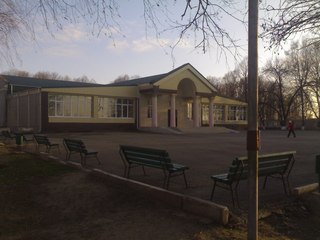 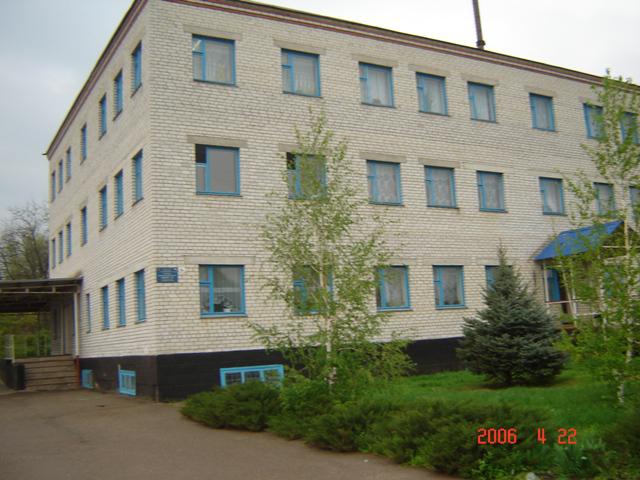 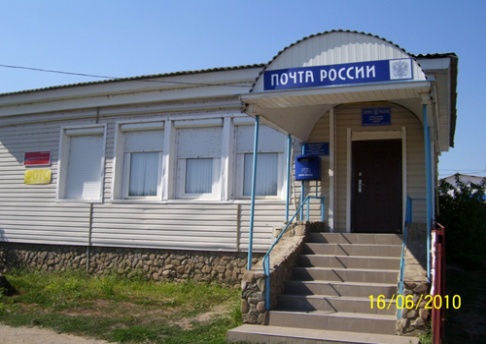 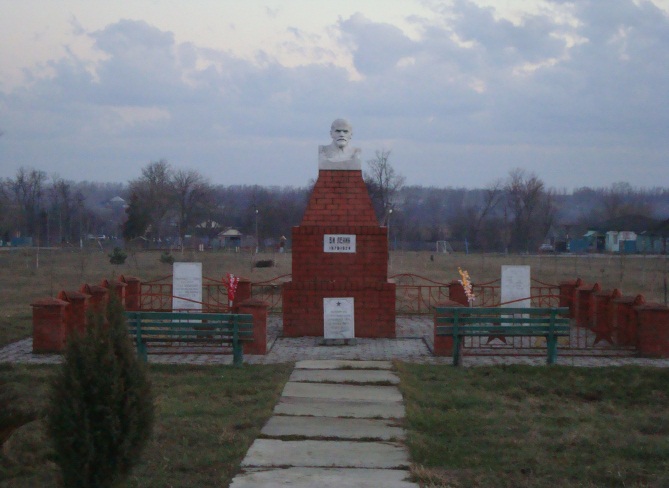  2. Мемориал памяти павшим в годы ВОВ.   Почётное место в нашей станице, возле Новомалороссийского КДЦ, занимает мемориал памяти павшим в годы Великой Отечественной войны. Его установили в 1972 году. На мемориале увековечили 629 имен односельчан, не вернувшихся с фронта. Нашу территорию защищали люди разных национальностей. Это и русские, и армяне, и греки, и украинцы, и белорусы и многие другие национальности. На войну с 1941 по 1944 год было мобилизовано около двух тысяч человек. 5августа 1942 года наша станица была оккупирована немцами, а 31 января 1943 года ценой многочисленных жизней была освобождена от оккупантов…      Мы не забываем ратных подвигов героев, всегда поздравляем с праздничными событиями и приглашаем в школу. Возле памятника каждый год 9 мая проходит митинг в честь Дня Победы. Жители станицы возлагают цветы в память о погибших героях.     В этом году проходили мероприятия, посвящённые 71-ой годовщине победы в ВОВ. После митинга на площади перед домом культуры  прошел смотр строевой песни между классами образовательных учреждений “На защите Родины моей “, а затем  праздничный  концерт “Четыре года шла война”. Также состоялся автопробег по местам боевой славы, работала полевая кухня с гречневой кашей, а вечером   небо озарил праздничный салют.                                            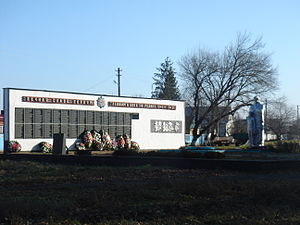 3.Результат исследования      После завершения исследования я могу сказать, что стала знать о своей родной станице Новомалороссийская намного больше. Теперь могу считать себя достойным образованным жителем своей малой родины.      Хочу познакомить с проектом своих одноклассников. Думаю, что нашу станицу ещё можно долго изучать. Постараюсь продолжить исследование и узнать много нового. Может мне удастся дополнить мою работу исследованием ребят старшей школы и выпустить буклет о станице Новомалороссийской. 4.Использованная литература  В своей работе  я использовала исторические факты, интернет. Старалась проводить исследование опросом, беседами, брала интервью, использовала фотосъёмку.